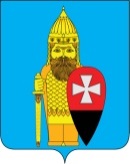 АДМИНИСТРАЦИЯ ПОСЕЛЕНИЯ ВОРОНОВСКОЕ В ГОРОДЕ МОСКВЕ ПОСТАНОВЛЕНИЕ16.01.2024 № 4Об утверждении отчета об исполнении муниципальной программы «Ремонт объектовдорожного хозяйства и проведение работ по нанесению дорожной разметки на объектах дорожного хозяйства поселения Вороновское в 2023 году»В соответствии с Федеральным законом от 06.10.2003 № 131-ФЗ «Об общих принципах организации местного самоуправления в Российской Федерации», частью 1 статьи 179 Бюджетного кодекса Российской Федерации, Законом города Москвы от 06.11. 2002 № 56 «Об организации местного самоуправления в городе Москве», Уставом поселения Вороновское, в целях повышения эксплуатационных характеристик дорог и их прочностных показателей а также развитие и обеспечение устойчивого функционирования сети автомобильных дорог общего пользования местного значения, администрация поселения Вороновское постановляет:1. Утвердить отчет об исполнении муниципальной программы «Ремонт объектов дорожного хозяйства и проведение работ по нанесению дорожной разметки на объектах дорожного хозяйства поселения Вороновское в 2023 году» (приложение).2. Опубликовать настоящее постановление в бюллетене «Московский муниципальный вестник» и разместить на официальном сайте администрации поселения Вороновское.3. Контроль за исполнением настоящего постановления возложить на заместителя главы администрации поселения Вороновское Кохановского Р.Н.Глава администрациипоселения Вороновское                                                                        Е.П. Иванов	Приложениек постановлению администрации поселения Вороновское в городе Москвеот 16.01.2024 № 4Отчет об исполнении муниципальной программы «Ремонт объектов дорожного хозяйства и проведение работ по нанесению дорожной разметки на объектах дорожного хозяйства поселения Вороновское в 2023 году»Муниципальная программа «Ремонт объектов дорожного хозяйства и проведение работ по нанесению дорожной разметки на объектах дорожного хозяйства поселения Вороновское в 2023 году» (далее — Программа) утверждена Постановлением администрации поселения Вороновское от 08.02.2023 № 2 (с внесёнными изменениями и дополнениями на 31.08.2023г.)Цели программы: - сохранность и совершенствование объектов дорожного хозяйства;- безопасность и функционирование сети автомобильных дорог местного значения поселения Вороновское.Задачи программы:- качественное выполнение работ по ремонту дорог;- обеспечение нормативных эксплуатационных свойств покрытий проезжей части;- повышение уровня безопасности дорожного движения;- улучшение технического состояния существующей сети автомобильных дорог местного значения; - снижение доли автомобильных дорог, не соответствующих нормативным требованиям.1. По программе запланировано:- ремонт автомобильных дорог горячей асфальтобетонной смесью - 8 объектов дорожного хозяйства, общей площадью – 51,181 тыс. кв. м.;- приведение в технически исправное состояние автомобильных дорог местного значения отсыпкой обочин – 7 объектов дорожного хозяйства, общей площадью – 14,8 тыс. кв.м.;- разметка объектов дорожного хозяйства – 2 объекта, общей площадью – 0,73 тыс. кв.м.;Выполнением программы является исполнение запланированных мероприятий и целевых (натуральных) показателей программы. Отчет о достижении натуральных показателей программы приведен в приложении 1 к настоящему отчету.2. Ресурсное обеспечение программы в 2023 году.Финансирование мероприятий программы осуществлялось за счет средств субсидии из бюджета города Москвы и бюджета поселения Вороновское. Общий объем финансирования программы (план) составляет – 91 463,38 тыс. руб.,в том числе за счет средств:- бюджета города Москвы – 88 020,214 тыс. руб.- бюджета поселения Вороновское – 3 403,449 тыс. руб.Общий объем финансирования выполненных работ по программе (факт) составляет - 90 845,464 тыс. рублей. (без учета штрафных санкций) (приложение 2 к настоящему отчету).в том числе за счет средств:- бюджета города Москвы – 86 762,677 тыс. руб.- бюджета поселения Вороновское – 3 382,787 тыс. руб.Уменьшение финансирование произошло за счет тендерного снижения по муниципальным контрактам и в соответствии с фактически принятыми работами по ремонту дорог.Муниципальная программа «Ремонт объектов дорожного хозяйства и проведение работ по нанесению дорожной разметки на объектах дорожного хозяйства поселения Вороновское в 2023 году» выполнена в полном объеме.Приложение 1к отчету об исполнении муниципальной программы«Ремонт объектов дорожного хозяйства и проведение работ по нанесению дорожной разметки на объектах дорожного хозяйства поселения Вороновское в 2023 году»Отчет о достижении натуральных показателей программы «Ремонт объектов дорожного хозяйства и проведение работ по нанесению дорожной разметки на объектах дорожного хозяйства поселения Вороновское в 2023 году»Приложение 2к отчету об исполнении муниципальной программы«Ремонт объектов дорожного хозяйства и проведение работ по нанесению дорожной разметки на объектах дорожного хозяйства поселения Вороновское в 2023 году»Отчет о выполнении мероприятий программы «Ремонт объектов дорожного хозяйства и проведение работ по нанесению дорожной разметки на объектах дорожного хозяйства поселения Вороновское в 2023 году»Примечание: фактическая оплата выполненных работ по программе учтена без вычета неустоек (штрафов, пеней)№ п/пАдрес объекта (наименование объекта)Элемент ОДХ, подлежащий ремонтуПлановые показатели, кв.м Фактические показатели, кв.м I.Ремонт объектов дорожного хозяйства в 2023 году					Ремонт объектов дорожного хозяйства в 2023 году					Ремонт объектов дорожного хозяйства в 2023 году					Ремонт объектов дорожного хозяйства в 2023 году					1Дорога п. ЛМС мкр. ПриозерныйПроезжая часть, обочина29 340,9529 340,952Дорога д.БезобразовоПроезжая часть15 205,1015 205,103Дорога с. НикольскоеПроезжая часть, обочина2 749,542 749,544Дорога д. БаклановоПроезжая часть, обочина15 950,2715 950,275д. Бакланово, проезд к д. 3Проезжая часть, обочина243,28243,286д. Бакланово, проезд к д. 10Проезжая часть, обочина1 120,881 120,887д. Бакланово, проезд к вл. 22БПроезжая часть, обочина254,96254,968СНТ Пролетарий-2, проезд к д. 350Проезжая часть1 116,211 116,21II.Разметка объектов дорожного хозяйства в 2023 годуРазметка объектов дорожного хозяйства в 2023 годуРазметка объектов дорожного хозяйства в 2023 годуРазметка объектов дорожного хозяйства в 2023 году1Дорога п. ЛМС от столовой до пожарного ДЭПОПроезжая часть583,20583,202Дорога п. ЛМС до ДК "Дружба"Проезжая часть143,80143,80№ п/пАдрес объекта ремонт ОДХ (наименование объекта)Объемы финансирования руб. (план)Объемы финансирования руб. (факт)В том числе:В том числе:В том числе:В том числе:№ п/пАдрес объекта ремонт ОДХ (наименование объекта)Объемы финансирования руб. (план)Объемы финансирования руб. (факт)Средства субсидии из бюджета г. Москвы, руб. (план)Средства субсидии из бюджета г. Москвы, руб. (факт)Средства из бюджета поселения Вороновское, руб. (план)Средства из бюджета поселения Вороновское, руб. (факт)1Дорога п. ЛМС мкр. Приозерный41 419 121,7441 212 026,1339 761 371,7439 562 564,881 657 750,001 649 461,252Дорога д.Безобразово20 184 756,6220 083 832,8419 377 306,6219 280 420,09807 450,00803 412,753Дорога с. Никольское4 112 021,644 091 461,533 947 521,643 927 784,03164 500,00163 677,504Дорога д. Бакланово20 760 810,8820 553 202,7720 135 910,3419 934 551,24624 900,54618 651,535д. Бакланово, проезд к д. 3537 269,83531 897,13521 097,88515 886,9016 171,9516 010,236д. Бакланово, проезд к д. 101 548 634,431 533 148,091 502 020,381 487 000,1846 614,0546 147,917д. Бакланово, проезд к вл. 22Б565 393,42559 739,49548 374,95542 891,2017 018,4716 848,298СНТ Пролетарий-2, проезд к д. 3501 549 857,591 534 359,011 503 206,001 488 173,9446 651,5946 185,07Адрес разметки объекта ОДХ (наименование объекта)Объемы финансирования руб. (план)Объемы финансирования руб. (факт)Средства субсидии из бюджета г. Москвы, руб. (план)Средства субсидии из бюджета г. Москвы, руб. (факт)Средства из бюджета поселения Вороновское, руб. (план)Средства из бюджета поселения Вороновское, руб. (факт)1Дорога п. ЛМС от столовой до пожарного ДЭПО639 089,46606 775,94588 570,41588 570,4118 205,5318 205,532Дорога п. ЛМС до ДК "Дружба"146 424,54139 021,06134 834,08134 834,084 186,984 186,98Всего за 2023г.Всего за 2023г.91 463 380,1590 845 463,9988 020 214,0487 462 676,953 403 449,113 382 787,04